            УтверждаюДиректор МБОУ СОШ № 28                                                                                              __________М.Е. Воропаева                                                                                                «_10»__января___2018 г.ПРОГРАММА ШКОЛЫ ЗДОРОВОГО ПИТАНИЯ «Приятного аппетита»Ст.Тамань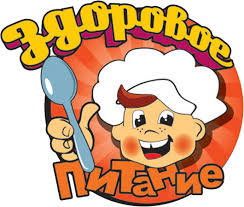 ПАСПОРТ ПРОГРАММЫПАСПОРТ ПРОГРАММЫПАСПОРТ ПРОГРАММЫПАСПОРТ ПРОГРАММЫПОЯСНИТЕЛЬНАЯ ЗАПИСКА    Здоровье детей и подростков в любом обществе, в любых экономических и политических условиях является актуальной проблемой и предметом первоочередной важности, так как этот фактор в значительной степени определяет будущее страны, генофонд нации, являясь при этом, наряду с другими демографическими показателями, чутким барометром развития страны.    Питание может быть признано полноценным, если оно  достаточно в количественном отношении и по качественному составу, а также покрывает энергетические затраты.        Одна из главных задач школы – помочь детям осознать ценность здоровья и значение здорового образа жизни для современного человека, сформировать ответственное отношение к собственному здоровью. Для этого школьники должны узнать и, главное, принять для себя основные принципы здорового образа жизни, а это возможно только в результате серьезной кропотливой совместной работе педагогов, родителей и самого ребенка.Соблюдение режима питания, витаминная обеспеченность, рациональное питание помогут школьникам избежать переутомления, повысить работоспособность и улучшить успеваемость.   Поэтому показателями здорового образа жизни школьника являются:- оптимальный, соответствующий возрасту режим двигательной активности;- соблюдение рационального режима дня, учебного труда и отдыха;- правильно организованное питание: соблюдение научно-обоснованного рациона, калорийности пищи и режима питания;- соблюдение требований психогигиены: адекватная реакция на стрессовые ситуации, отсутствие чувства напряжения, страха, тоски;- соблюдение правил личной гигиены: гигиена тела, одежды, питания, сна, умственного и физического труда;- отсутствие вредных привычек и пристрастей. Влияние питания на организм, в особенности на растущий, многогранно: оно не только обеспечивает гармоническое развитие  и укрепляет общее состояние здоровья, но может повышать работоспособность и улучшать успеваемость щкольников.   В 1998 году Правительство России приняло Концепцию государственной политики в области здорового питания населения России.   Государственная политика в области здорового питания населения основывается на следующих принципах:   - здоровье человека – важнейший приоритет государства;   - пищевые продукты не должны причинять ущерб здоровью человека;   - питание должно не только удовлетворять физиологические потребности организма в пищевых веществах и энергии, но и  выполнить профилактические и лечебные задачи;    - рациональное питание детей, как состояние их здоровья, должны быть предметом особого внимания государства;   -  питание должно способствовать защите организма от неблагоприятных условий окружающей среды.    Между тем питание является важнейшим фактором здоровья человека. Это и послужило отправной точкой для создания программы Школы здорового питания «Приятного аппетита!», которая призвана не только формировать у школьника рациональное отношение к собственному питанию, но и дать представление об основных принципах здорового образа жизни.   Цель программы Школы здорового питания «Приятного аппетита!»Создание условий, способствующих укреплению здоровья, формированию навыков правильного здорового питания школьников, увеличение охвата учащихся горячим питанием. Задачи программы Школы здорового питания «Приятного аппетита!»:   -  обеспечение детей и подростков питанием, соответствующим возрастным физиологическим потребностям в пищевых веществах и энергии, принципам рационального и сбалансированного питания;
      - обеспечение доступности школьного питания;   - гарантированное качество и безопасность питания и пищевых   продуктов, используемых в питании;   - предупреждение (профилактика) среди детей и подростков инфекционных и неинфекционных заболеваний, связанных с фактором питания;    - приведение материально-технической базы школьной столовой в соответствие с современными разработками и технологиями;    - пропаганда принципов здорового и полноценного питания;     -организация образовательно-разъяснительной работы по вопросам здорового питания.Выполнение задач и обязанностей участников образовательного процесса в решении вопросов здорового питания школьников.1.Задачи администрации школы:Составление расписания занятий с обеспечением необходимого режима питания;Контроль качества питания;Контроль обеспечения порядка в столовой;Контроль культуры принятия пищи;Контроль проведения воспитательной работы со школьниками по привитию навыков культуры приема пищи;Контроль расходования средств на питание в школьной столовой.2.Обязанности работников столовой:Обеспечение столовой качественными продуктами для приготовления пищи;Использование современных технологий приготовления пищи для сохранения питательной ценности продуктов.3.Обязанности классных руководителей:Проведение бесед о культуре питания, рациональном и правильном питании, роли питания для развития организма;Воспитание навыков культуры поведения в столовой во время приема пищи;Проведение бесед с родителями о подходе к проблеме питания в семье;Организация конкурсов и и викторин на тему правильного питания.4.Обязанности родителей:Прививать навыки культуры питания в семье;Оказывать помощь в обеспечении школы чистой питьевой водой;Выполнять рекомендации классных руководителей и медработников по питанию в семье.5. Обязанности учащихся:Соблюдать правила культуры приема пищи;Дежурить по столовой.Ожидаемые конечные результаты программы:сохранение и укрепление здоровья при стабильных результатах обучения;повышение приоритета здорового питания;повышение мотивации к здоровому образу жизни;поддержка родителями деятельности школы по воспитанию здоровых детей;улучшение состояния здоровья детей по показателям заболеваний, зависящих от качества потребляемой пищи;повышение качества и безопасности питания учащихся;обеспечение всех обучающихся питанием;обеспечение льготным питанием детей из социально – незащищенных семей.ЗАКЛЮЧЕНИЕ  Интерес к проблеме правильного питания, отношение к ней в значительной степени обуславливается психологическим климатом семьи. Работа с родителями начинается с установления контакта с семьей, выработки согласованных действий и единых требований.   Учитывая тот факт, что дети и подростки первую половину лня находятся в школе и питание в школе должно составлять 60%-70% ежедневного рациона учащихся, качество и эффективность школьного питания становятся важными факторами сохранения интеллектуального капитала и здоровья подрастающего поколения.    Таким образом, такое содержание программы по формированию у детей основ культуры питания позволяет подвести детей к пониманию того, что составляющей здорового образа жизни является правильное питание. 1.Наименование ПрограммыПрограмма «Приятного аппетита» на период 2018- по 2022 гг.2.Основание для разработки ПрограммыКонвенция о правах ребенка.Закон РФ «Об основных гарантиях прав ребенка».Федеральным Законом Российской Федерации от 29 декабря 2012 года № 273-ФЗ «Об образовании в Российской Федерации» СанПин 2.4.2.1178-02 «Гигиенические требования к условиям обучения в ОУ»Постановление главного санитарного врача РФ от 31.09.2006 года №30 «Об организации питания учащихся в ОУ»3.Разработчики ПрограммыАдминистрация МБОУ СОШ №284. Цель ПрограммыСоздание условий, способствующих укреплению здоровья, формированию навыков правильного здорового питания школьников, увеличение охвата учащихся горячимпитанием.5. Основные задачи Программыобеспечение детей и подростков питанием, соответствующим возрастным физиологическим потребностям в пищевых веществах и энергии, принципам рационального и сбалансированного питания;обеспечение доступности школьного питания;гарантированное качество и безопасность питания ипищевых продуктов, используемых в питании;предупреждение (профилактика) среди детей и подростков инфекционных и неинфекционных заболеваний, связанных с фактором питания;приведение материально-технической базы школьнойстоловой в соответствие с современными разработками и технологиями;пропаганда принципов здорового и полноценногопитания;организация образовательно-разъяснительной работы
по вопросам здорового питания.6.Этапы и сроки реализации ПрограммыПрограмма реализуется в период 2018 - 2022 гг. в три этапа:1 этап - организационный: организационные мероприятия;разработка и написание программы.2 этап - 2018 - 2022 г: реализация программы3 этап - 2022 г.: обобщающий систематизация
накопительного опыта, подведение итогов и анализ
реализации программы.	7. Объемы и источники финансированияСредства Федерального бюджета
Средства Регионального бюджета
Средства бюджета муниципального образования
Родительские средстваДругие источники8. Ожидаемые результаты реализации Программыобеспечение детей и подростков питанием, соответствующим возрастным физиологическим потребностям в пищевых веществах и энергии, принципам рационального и сбалансированного питания;обеспечение доступности школьного питания;обеспечение гарантированного качества и безопасности питания и пищевых продуктов, используемых в питании;отсутствие среди детей и подростков инфекционных и неинфекционных заболеваний, связанных с фактором питания;приведение материально-технической базы школьной столовой в соответствие с современными разработками и технологиями;сохранение и укрепление здоровья школьников; увеличение охвата горячим питанием школьников и работающих сотрудников школы, доведение его до 100%;улучшение санитарно-гигиенического и эстетического состояния школьной столовой